RollebeskrivelseHistorikk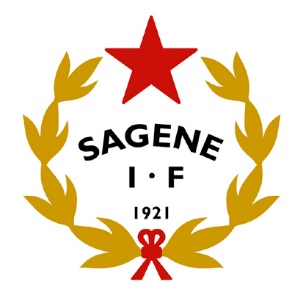 RollebeskrivelseFIKS AnsvarligBeskrivelseAlle klubber må forholde seg til NFFs administrative datasystem FIKS. Dette er et viktig IT-verktøy som er ment å forenkle klubbhverdagen ved å gjøre det enklere for klubben å utføre viktige administrative arbeidsoppgaver. Klubben skal benytte FIKS for å sikre at spillere er forsikret, trenere har riktig kompetansenivå, kan melde på lag i serier, registrere kamprapporter, involvere frivillige til å påta seg nødvendige klubb- og lagroller og ikke minst skal FIKS være et styringsverktøy for å bli/være en ”Kvalitetsklubb”.Personen må gjennom sin væremåte opptre som en god ambassadør for klubben.Alle klubber må forholde seg til NFFs administrative datasystem FIKS. Dette er et viktig IT-verktøy som er ment å forenkle klubbhverdagen ved å gjøre det enklere for klubben å utføre viktige administrative arbeidsoppgaver. 
Klubben skal benytte FIKS for å sikre at spillere er forsikret, trenere har riktig kompetansenivå, kan melde på lag i serier, registrere kamprapporter, involvere frivillige til å påta seg nødvendige klubb- og lagroller og ikke minst skal FIKS være et styringsverktøy for å bli/være en ”Kvalitetsklubb”.
For å bli ”Kvalitetsklubb nivå 1” må klubben ha én person som innehar rollen FIKS-ansvarlig."Klubben skal ha en person som er FIKS-ansvarlig."Alle klubber må forholde seg til NFFs administrative datasystem FIKS. Dette er et viktig IT-verktøy som er ment å forenkle klubbhverdagen ved å gjøre det enklere for klubben å utføre viktige administrative arbeidsoppgaver. 
Klubben skal benytte FIKS for å sikre at spillere er forsikret, trenere har riktig kompetansenivå, kan melde på lag i serier, registrere kamprapporter, involvere frivillige til å påta seg nødvendige klubb- og lagroller og ikke minst skal FIKS være et styringsverktøy for å bli/være en ”Kvalitetsklubb”.
For å bli ”Kvalitetsklubb nivå 1” må klubben ha én person som innehar rollen FIKS-ansvarlig."Klubben skal ha en person som er FIKS-ansvarlig."AnsvarForankre nødvendige FIKS-oppgaver i styretMelde på lagOpprette nye brukere med korrekt tilgangerOpprette nye spillereFjerne brukere som ikke er aktiveFjerne spillere som ikke er aktiveRegistrere og oppdatere kontaktpersoner for lagene i FIKSAvstemme lister i Klubbadmin og FIKSFølge opp kamprapporterDelta på møter i forhold til lagspåmelding og kurs som arrangeres av NFF OsloBistå med opplæring i klubben av nye personerKontaktperson i forhold til prøvespill og overganger mot andre klubberRapporterer tilLeder fotballKompetanseIT-kunnskapLederkurs FLK1Interne Sagene kursNyttige hjelpemidlerFIKSBrukeradministrasjon FIKSBrukerveiledninger NFFKlubbAdminSportsAdminHjemmeside Sagene IFHjemmeside Sagene IF FotballHjemmeside Sagene IF PolitiattestKlubbhåndbokOrganisasjonskartNårHvemBeskrivelseGodkjentOpprettet15.06.16Einar EriksenFørste versjonStyremøteEndret04.12.18Einar EriksenAndre versjonStyremøte